2024 Rocky Mountain District of the 
Lutheran Church Missouri Synod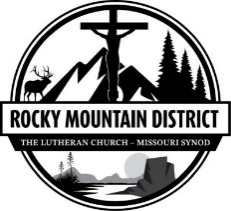 Remittance VoucherDate: _______________	Name/Address of Congregation:	Contact Info for Congregational Treasurer	_______________________________	Name:_________________________________________________________	Email: __________________________	_______________________________	Phone:__________________________	For the Mission & Ministry of the District & Synod
To be credited toward Congregation’s Mission Pledge										$__________Designated Gifts for District Ministries
 Siberian Lutheran Seminary	$____________
 RMD Partners in Mission	$____________ The RMD Endowment Fund	$____________ Ordained Minister Debt Assistance Program (DAP)	$____________ RMD Scholarship Fund for Church Workers	$____________ President’s Fund	$____________ Mission Support for Schools	$____________ Mission Support for Congregations	$____________ RMD Disaster Response	$____________ Other Mission/Ministry (please describe)
	
_______________________________________________	$____________	Total Amount of Remittance	$____________Please make checks payable to:	Rocky Mountain District	District Phone	88 Inverness Circle East, A-210	303.695.8001	Englewood, CO  80112Questions? Please reach out to business@rm.lcms.org
This form is available on the Rocky Mountain District website rm.lcms.org/treasurers2024 Rocky Mountain District of the 
Lutheran Church Missouri SynodRemittance VoucherDate: _______________	Name/Address of Congregation:	Contact Info for Congregational Treasurer	_______________________________	Name:_________________________________________________________	Email: __________________________	_______________________________	Phone:__________________________	For the Mission & Ministry of the District & Synod
To be credited toward Congregation’s Mission Pledge										$__________Designated Gifts for District Ministries
 Siberian Lutheran Seminary	$____________ RMD Partners in Mission	$____________ The RMD Endowment Fund	$____________ Ordained Minister Debt Assistance Program (DAP)	$____________ RMD Scholarship Fund for Church Workers	$____________ President’s Fund	$____________ Mission Support for Schools	$____________ Mission Support for Congregations	$____________ RMD Disaster Response	$____________ Other Mission/Ministry (please describe)
_______________________________________________	$____________	Total Amount of Remittance	$____________Please make checks payable to:	Rocky Mountain District	District Phone	88 Inverness Circle East, A-210	303.695.8001	Englewood, CO  80112Questions? Please reach out to business@rm.lcms.org
This form is available on the Rocky Mountain District website rm.lcms.org/ treasurersFrequently Asked Questions About theRocky Mountain District Church Remittance VoucherWhere can I find the latest version of the RMD Voucher online?You can download the document from https://rm.lcms.org/formsDo I have to use the RMD Voucher?The use of the RMD Voucher is not required; however, many congregations find it useful for specifying the use of their contributions and gifts.What format is the voucher?The RMD Voucher is available as a PDF file and as a Microsoft Word file.What size is the voucher?The RMD Voucher is available in full page size for those who prefer a little more room or a larger font. The RMD Voucher is also available in ½ page size (2 per page) for those who prefer to use less paper.If our church is specifying multiple gifts, can we put the total amount in one check?Certainly! Whatever works for your congregation works for us at the district. Be sure to include how much goes to which ministry.How can I learn more about the Designated Gifts for District Ministries?Go to https://rm.lcms.org/gifts to learn about the district’s different ministries. If you don’t find what you need there, always feel free to send your questions to business@rm.lcms.orgOur church has contributed to other ministries in the past, but I do not see it listed on the voucher. How can I ensure my church’s donations get to the correct place?
The last check box on the list allows for flexibility in sending a gift for a particular mission. The district financial office also works with LCMS at the national synod level to direct funds to the appropriate programs.Still have questions?Please feel free to email business@rm.lcms.org or call the RMD office at 303.695.8001.Frequently Asked Questions About theDesignated Gifts for District MinistriesSiberian Lutheran Seminary
Since its founding in 1996, the Lutheran Theological Seminary in Novosibirsk, Siberia, has become recognized as a leading pastoral training school in Russia. During the RMD Convention, it was decided that the Siberian Lutheran Seminary would be the focus for support for the next triennium.RMD Partners in MissionThe fund provides individuals and congregations an opportunity to support the annual mission and ministry of the District over and above regular offerings and pledges.  These special gifts serve to cover any giving gap between offerings and budget needs.  Gifts are used solely for the annual mission and ministry work of the District.
The RMD Endowment Fund
The fund provides an orderly way to manage gifts from contributions, bequests, and property sales (restricted and unrestricted). Only the interest from the endowment, or no more than 4% of the principal, would be utilized each year for mission work within the District.  Additionally, funds could be utilized to help District congregations develop a renewed focus for ministry as a preventive measure against Gospel Gaps.   Ordained Minister Debt Assistance Program (DAP)The program provides annual grants to ministers who have school debt. The program is funded by a designated endowment and LCEF investments, along with generous contributions from churches and members. RMD Scholarship Fund for Church Workers
The fund is used to provide scholarships to students in the seminary as well as those who are studying at a Concordia University with the intention of becoming future church workers.President’s FundThe RMD has established a church worker and congregation assistance fund.  The purpose of this fund, at the discretion of the District President, is to aid church workers in personal or professional matters where the congregation is unable to support that worker.  Additionally, the fund is used for congregations in support of their health in matters of church unity, reconciliation, or other ecclesiastical matters where the congregation is unable to financially support such endeavors.Mission Support for Congregations
The fund is used to provide support for Lutheran Churches within the Rocky Mountain District.Mission Support for Schools
The fund is used to provide support for Lutheran Schools and activities within the Rocky Mountain District, including the annual Educators Conference.RMD Disaster ResponseThe Rocky Mountain Disaster Response program is a ministry to respond to immediate and long-term needs following man-made and natural and disasters such as forest fires or flooding with emergency grants.